Der Ideengeber wurde beraten undunterstützt durch den Netzwerkpartner:BIC Nordthüringen GmbHRegion: NordthüringenProjektmanagerin: Simone Kaufmanneingereicht durch: Kontaktdaten:	BIC Nordthüringen GmbHWaldstraße 299706 SondershausenTelefon:    	03632/66 55 200E-Mail:      	skaufmann@bic-nordthueringen.de Web:   	www.bic-nordthueringen.de1 Angaben zum Ideengeber(n)Anrede:	Herr		FrauVorname:		Zuname:		Geburtstag:		E-Mail:			Beruf(e):		Qualifikationen/	Berufserfahrung: 	Motivation:	 Anrede:	Herr		FrauVorname:		Zuname:		Geburtstag:		E-Mail:			Beruf(e):		Qualifikationen/	Berufserfahrung: 	Motivation:	 2 Beschreibung der Gründungsidee2.1 Ihre Geschäftsidee2.2 Erläuterung des Problems bzw. des Bedürfnisses2.3 Darstellung des Lösungsansatzes3 Zielgruppe4 Nutzen & Mehrwert4.1 Nutzen4.2 kaufentscheidende Faktoren5 Marketing & Vertrieb5.1 Marketing- und Vertriebsstrategie6 Ressourcen & Finanzen6.1 Ressourcenbedarf6.2 Finanzbedarf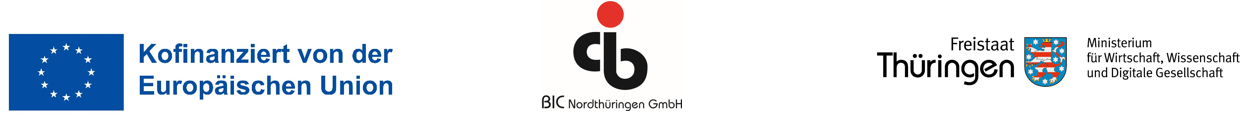 